Plan van aanpak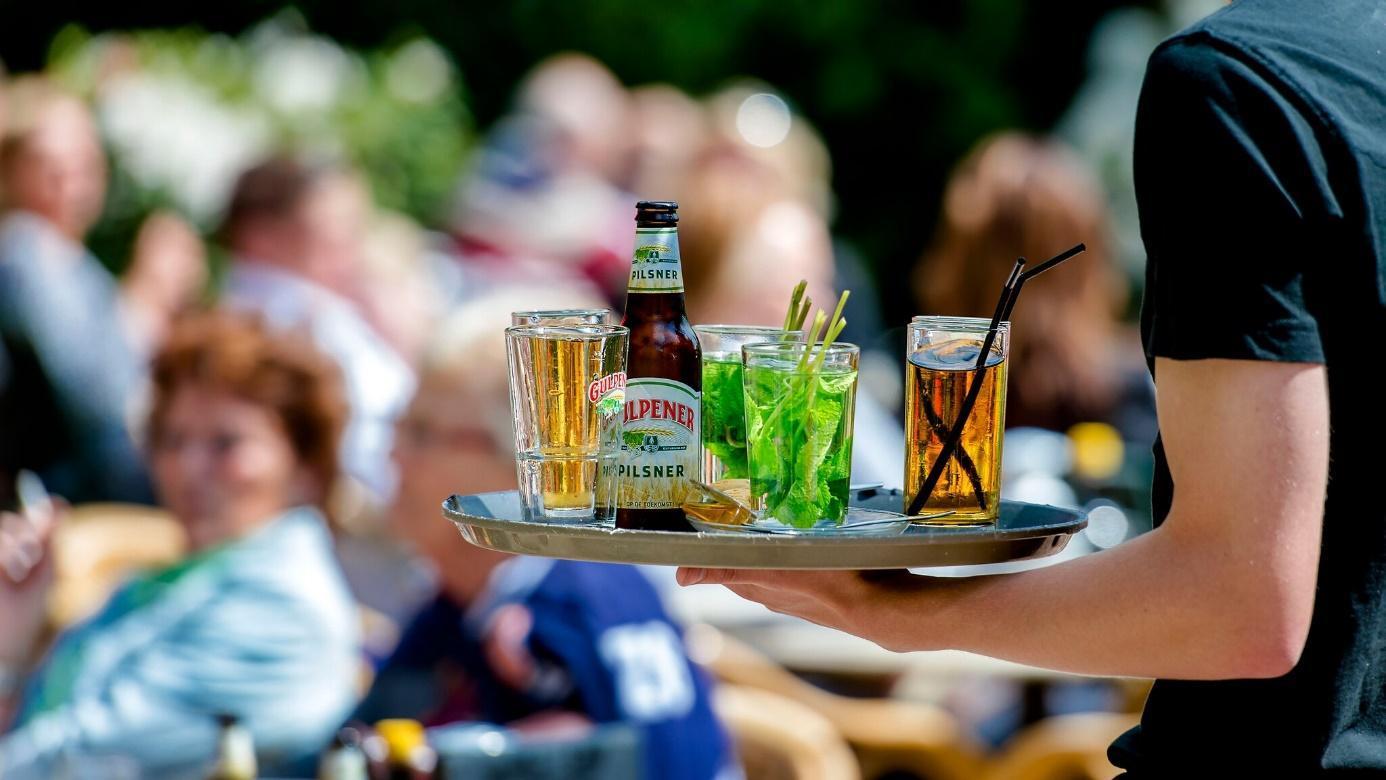 1. 	Inleiding1.1 	OnderwerpIn januari 2020 is de Handreiking toezicht DHW verschenen; één van de actiepunten uit het Nationaal Preventieakkoord. Als onderdeel van de uitrol van deze Handreiking, zijn er twee pilots gestart vanuit het Ministerie van VWS. De pilots worden vanuit het Trimbos Instituut in samenwerking met Bureau Objectief uitgevoerd. Eén van de pilots is gericht op dronkenschap en doorschenken, en de andere pilot behelst de naleving van de leeftijdsgrens zoals geformuleerd in artikel 20 lid 5 Alcoholwet. Gemeente X heeft aangegeven zich te willen aansluiten bij deze laatste pilot en zal daarmee een implementatieplan ontwikkelen én implementeren ten aanzien van naleving van de leeftijdsgrens. 2. 	Situatieschets2.1	Huidige situatieIn 2014 is de leeftijdsgrens voor alcohol verhoogd. Het doel hiervan was om de beschikbaarheid en verkrijgbaarheid van alcohol voor jongeren te verkleinen, wat hopelijk het alcoholgebruik onder jongeren zou helpen afnemen. Ook in de nieuwe Alcoholwet, die sinds 1 juli 2021 van kracht is, is deze leeftijdsgrens opgenomen. Op grond van artikel 20 lid 1 van de Alcoholwet is het verboden om alcohol te verstrekken aan personen jonger dan 18 jaar, óf aan volwassenen die de alcohol kennelijk kopen voor personen jonger dan 18 jaar. Lid 2 van hetzelfde artikel stelt dat personen die drank willen kopen zich dan ook moeten identificeren (tenzij zonder meer vaststaat dat zij voldoen aan de leeftijdsgrens). De praktijk blijkt echter weerbarstig. In 2019 heeft de GGD het onderzoek ‘Gezondheidsmonitor Jeugd’ uitgevoerd. Dit onderzoek behelst een aantal onderwerpen, zoals roken, drinken en sociale media gebruik. Uit dit onderzoek, dat eens in de vier jaar wordt uitgevoerd, is gebleken dat er een duidelijke dalende trend te zien is ten aanzien van alcoholgebruik onder jongeren. Maar liefst 42% van de jongeren gaf in dit onderzoek aan de afgelopen vier weken alcohol te hebben gedronken. 83% van de plekken waar jongeren alcohol drinken, is (bij vrienden/kennissen) thuis. Dit betekent dat aan de jongere zelf of iemand namens de jongere, alcohol is verschaft.2.2	Gewenste situatieIn het Nationaal Preventieakkoord is de ambitie opgesteld door overheid, maatschappelijke partners en bedrijven om in 2040 tot een alcoholgebruik van 0% onder jongeren te komen. Nu sinds 2015 het toezicht op drankgebruik onder jongeren verantwoordelijkheid is van gemeenten, kan er zowel preventief als repressief ingezet worden op het terugdringen van alcoholgebruik onder jongeren. Door hierop in te zetten, hoopt de gemeente te kunnen voldoen aan de ambitie: geen alcohol onder de 18!2.3	Op wie de pilot zich richtDe pilot richt zich op de verschillende branches binnen de gemeente die alcohol verstrekken. Het betreft hier een breed scala aan ondernemers, organisaties en verenigingen. 2.3.1	Kenmerken verschillende doelgroepenDeze pilot zal zich richten op:SportverenigingenBuurthuizenSportkantines/hallenCafetaria`sSupermarktenSlijterijenUitgaansgelegenhedenEvenementen3. 	Doelstelling3.1	Doel aanpakHet doel van deze pilot is om een helder beeld te krijgen in hoeverre (weder)verstrekking van alcohol onder jongeren voorkomt in de gemeente. Door zowel tijdens als na afloop van deze pilot gebruik te maken van de inzet van testkopers, kan er beter gebruik gemaakt worden van de handhavende instrumenten die wij vanuit de gemeente hebben, met nagenoeg dezelfde capaciteit. De afdeling Handhaving wil de inzet van testkopers continueren en als een soort stage onderdeel laten zijn van de opleiding tot boa. Op deze manier kunnen zowel de studenten alvast praktijkervaring opdoen gedurende hun opleiding, als dat wij vanuit de gemeente een beter beeld krijgen van de mate van alcoholverstrekking aan jeugd. Met dit beeld kunnen wij vervolgens gerichter tot een aanpak/handhaving komen, wat in de praktijk de werkzaamheden efficiënter maakt. Naast de efficiëntie toename in de werkzaamheden van de Handhaving, kunnen er ook andere instrumenten worden ingezet n.a.v. de onderzoeksresultaten uit deze pilot. Denk bijvoorbeeld aan gerichtere voorlichting bij bepaalde sectoren of het opzetten van preventieprogramma’s bij sectoren die de grootste aandachtspunten vormen.3.1.1	SMART-formuleringDe SMART- formulering staat voor specifiek, meetbaar, acceptabel, realistisch en tijdgebonden. Met deze formulering wordt de doelstelling duidelijk en concreet.3.1.1.1	SpecifiekEr zullen controles met testkopers worden uitgevoerd bij sportverenigingen, buurthuizen, sportkantines/hallen, cafetaria`s, supermarkten, slijterijen, uitgaansgelegenheden en tijdens evenementen waarbij ook een artikel 35 ontheffing Alcoholwet is verstrekt. Voor iedere branche geldt dat er zoveel mogelijk twee keer gecontroleerd gaat worden. Bij evenementen geldt uiteraard een ander regime. Deze testkopers zijn minderjarige stagiaires. Er zal een overeenkomst gemaakt worden met deze stagiaires, waardoor zij gedurende de pilot werkzaam zijn voor de gemeente. Uitgangspunt is dat een vast onderdeel wordt voor de opleiding tot Buitengewoon opsporingsambtenaar.3.1.1.2	MeetbaarEr zullen in totaal ca. 90 ondernemingen worden gecontroleerd. Dit zijn alle winkels, verenigingen en ondernemingen met een alcoholwetvergunning. De locaties waar geen vergunning voor is verstrekt, maken geen onderdeel uit van deze pilot. Mochten er op basis van signalen, of op basis van reguliere controles vanuit afdeling Handhaving geconstateerd worden dat er alcohol geschonken wordt aan minderjarigen, dan zal hier zeker op geacteerd worden (bijvoorbeeld in de vorm van een waarschuwingsbrief en sanctionerend optreden bij een constatering). Om de pilot qua capaciteit echter haalbaar te houden, worden deze ondernemingen niet meegenomen in de pilot.3.1.1.3	AcceptabelQua bestuurlijk draagvlak is de burgemeester op de hoogte gesteld van de opzet van deze pilot. Wel dient er nog een memo opgesteld worden waarin hij officieel op de hoogte wordt gebracht. Daarnaast zullen sportbuurtmedewerkers, welzijn medewerkers en anderen die betrokken zijn bij buurthuizen en sportinstellingen worden ingelicht.Extern is er gecommuniceerd richting de Koninklijke Horeca Nederland tijdens de horeca overleggen. Hen is de opzet van de pilot uitgelegd. Hen is uitgelegd dat het niet zozeer is bedoeld om de horeca ‘op de vingers te tikken’, maar meer om de huidige situatie in kaart te brengen ten aanzien van alcoholverstrekking aan jeugdigen. Wanneer er een overtreding wordt geconstateerd, zal er altijd eerst een gesprek plaatsvinden. Bij herhaaldelijke overtredingen zal er wel sanctionerend opgetreden worden. In overleg met de burgemeester, met afdeling Communicatie en met de adviseur van het KHN bestuur wordt voorlichting naar externen uitgevoerd.Wij hebben er als gemeente voor gekozen om de controles pas te starten vanaf januari 2022 mits de Covid- 19 maatregelen afnemen. Dit, gezien de lastige periode waar de horeca het afgelopen jaar, en nog steeds, mee geconfronteerd is vanwege de coronapandemie.   		3.1.1.4	Realistisch	Aan de hand van de ‘Matrix handhaving’ zullen de controles ingepland worden binnen de roosters van de betrokken testkopers/handhavers. Deze controles passen binnen de uren die binnen de afdeling Handhaving vrijgemaakt zijn.3.1.1.5	TijdsgebondenDeze pilot loopt van januari 2021 tot nader te bepalen datum. Normaliter loopt de pilot tot 31 december 2021, maar wij verwachten in ieder geval wel tot de zomer 2022 hiervoor uit te kunnen trekken. Het voorgenomen tijdspad dient dan ook te worden aangepast qua planning. U kunt dit schema vinden onder hoofdstuk 5 ‘Planning’. 4.	Acties en werkwijze4.1	DraagvlakIn het creëren van bestuurlijk draagvlak is aansluiting gezocht bij één van onze gemeentelijke beleidsdoelstellingen vanuit het Preventie- en Handhavingsplan, namelijk; afname van alcoholgebruik onder achttienjarigen en de schadelijke gevolgen. Onze inzet op preventie en handhaving vindt nog steeds plaats vanuit deze beleidsdoelstellingen, waarbij het accent ligt op:handhaving van de leeftijdsgrens voor 18-minners;het voorkomen dat de groep van 18-24 overmatig alcohol gebruikt. Dit laatste vooral tijdens het uitgaan. Het gaat daarbij om gezondheid en veiligheidEr hebben gesprekken plaatsgevonden met het bestuur waarin is beargumenteerd hoe de inzet van testkopers hier als instrument voor kan worden ingezet. Door de testkopers in te zetten, wordt er een efficiëntieslag gemaakt op het gebied van handhaving, waardoor wij beter kunnen beantwoorden aan de behoefte die vanuit het bestuur is verwoord in het Preventie- en Handhavingsplan. Het bestuur, te weten de burgemeester, heeft aangegeven welwillend tegenover zowel deze pilot te staan, als het implementeren van testkopers in het reguliere, structurele werkproces van de afdeling Handhaving. Het gezamenlijk belang om de jongeren te beschermen, ook tijdens hun bezoek aan de horeca, verenigingen etc., zal in de communicatie richting betrokkenen worden onderstreept. Dit creëert gezamenlijk draagvlak. Ook horecaondernemers en andere partijen bij wie de controles worden uitgevoerd, hebben er namelijk belang bij dat deze pilot wordt uitgevoerd. Het is voor ondernemers belangrijk om te weten of de medewerkers zich houden aan het verbod op alcoholverstrekking aan jeugd, en in hoeverre zij bijdragen aan het creëren van een veilige plaats waar jeugd zich kan vermaken. Verder zijn er in de afgelopen jaren verschillende incidenten geweest waarbij beschonken jeugd in de auto stapte en een ongeluk kreeg met tragische afloop. Ondernemers en verenigingen hebben er vanuit dat oogpunt een belang bij dat deze pilot wordt uitgevoerd; zowel om te weten wanneer alles goed gaat, als wanneer er wordt geconstateerd dat zij nog een belangrijke taak hebben t.a.v. naleving op dit verbod. Communicatie met betrokkenenZowel voorafgaand, tijdens als naderhand vinden er gesprekken plaats met de testkopers, de ondernemers aangesloten bij de KHN, de Handhaving en het bestuur. De plannen zijn nu gedeeld met alle bovengenoemde partijen en gesprekken vinden momenteel plaats over de praktische uitvoering hiervan. Met de partijen die toezien op de uitvoering zal gedurende de pilot tussentijds geëvalueerd worden hoe de controles worden ervaren en of/wat er beter kan. Het bestuur zal over deze tussentijdse evaluaties op de hoogte gehouden worden in de vorm van een briefing vanuit de afdeling Vergunningen, Toezicht en Handhaving. Horecaondernemers krijgen een terugkoppeling na afloop van een controle bij hun onderneming, en zullen uitgenodigd worden door afdeling Vergunningen, Toezicht en Handhaving voor een algehele evaluatie. Aan de voorkant worden zij vanuit de Koninklijke Horeca Nederland ook geïnformeerd over de uitrol van deze pilot. Verantwoordelijkheid/aansturingAfdeling Vergunningen, Toezicht en Handhaving is verantwoordelijk voor de praktische uitvoering van de acties. De trekkers zullen hierin de alcoholwetcontroleurs vanuit afdeling Handhaving zijn die de link hebben in de uitvoering van de controles met de testkopers. 4.2	Gemeentelijke stukken en proceduresHet P&H plan in de gemeente is al enige tijd verlopen. Er ligt een uitvraag bij de afdeling S&A om dit z.s.m. op te pakken. Dit zal in het voorjaar van 2022 zijn beslag krijgen. We kunnen nu nog niet zeggen welke veranderingen gaan plaatsvinden m.b.t. de sanctie strategie.4.3	Personele inzetDe controles worden voornamelijk uitgevoerd op de vrijdagen en de zaterdagen. Dit zal worden uitgevoerd door testkopers, onder begeleiding van twee ervaren toezichthouders Alcoholwet. De uitwerking van de personele inzet is te vinden in de matrix ‘Personele inzet’.  Per weekend zal er 1 koppel testkopers op pad gaan onder toezicht van een ervaren Alcoholwet controleur. Aangezien de ervaren Alcoholwet controleur om en om in het weekend werken, is dit op dit moment het meest haalbare. Ook zijn er op dit moment slechts 4 minderjarige testkopers beschikbaar. Dat betekent dat zij ook om het weekend gaan werken. Wij hopen als gemeente dat door de controles zich meer testkopers gaan aanmelden opdat wij de controles kunnen intensiveren. Ook zal aan de ervaren Alcoholwet controleur een Boa worden gekoppeld die ervaring dient op te doen als controleur. De intentie is dat wij in de toekomst met een dubbel aantal testkopers kunnen werken. De Boa`s die in dienst zijn bij de gemeente volgen diverse bijspijkercursussen en de verplichte deelname om een akte te kunnen behouden. Op het gebied van handhaving van de Alcoholwet worden zij ook intern opgeleid door de vergunningverleners op het gebied van de Alcoholwet. Het aantal controles per avond hangt af van de locaties van de ondernemers. O.a. sportverenigingen liggen verspreid. We verwachten dat we tussen de 5 en 10 controles per avond kunnen realiseren. Dat betekend tussen de 10 en 20 controles per weekend. Tijdsbestek van de Pilot zou binnen 3 a 4 maand kunnen worden afgerond. Meer controles per avond zijn ook niet gewenst. Het spreekt zich snel rond als testkopers rond gaan.De testkopers worden op een informatie middag bijgepraat wat er van hun verwacht wordt. Theorie en praktijk liggen soms ver uit elkaar. Na elk weekend dient er naast de verslag legging een evaluatie plaats te vinden hoe de controles in het weekend zijn verlopen. Bij mogelijke strubbelingen met (een) testkoper(s) zal er een individueel gesprek worden gepland met de testkoper en zijn/haar begeleider. De testkopers zullen anoniem optreden. Mocht er gevraagd worden naar ID dienen zij dit uiteraard te kunnen tonen. Mocht daar enige wrijving ontstaan tussen de testkoper en de ondernemer zal deze uitgenodigd worden op het Stadhuis.De bevindingen van de testkopers en senior Boa zullen worden genoteerd in een constatering rapport. De ondernemer welke het betreft krijgt hiervan een afschrift met mogelijk een brief met bevindingen. Het aantal overtredingen zullen geanodiseerd beschikbaar gesteld worden in een evaluatie rapport aan het bestuur van de gemeente en in een later stadium aan de Koninklijke Horeca Nederland.4.4	Testkoper protocolEr zullen testkopers worden ingezet die middels een stageovereenkomst controles uitvoeren. Deze testkopers volgen de opleiding tot BOA/handhaver. Deze testkopers zullen verbonden worden aan een BOA en zullen tijdens de Alcoholwetcontroles worden uitgevoerd. Wanneer deze controles precies uitgevoerd worden en hoe vaak, wordt ingepland aan de hand van de matrix die wij hiervoor gebruiken. Daarin staat vermeld wanneer de controles binnen de roosters van afdeling Handhaving zijn ingepland, en hoe vaak de controles uitgevoerd dienen te worden.De tekstkoper zal proberen een alcoholhoudende drank te kopen bij de onderneming in kwestie. Voor deze controles is aankoopgeld beschikbaar gesteld. Dit budget kan verlengd worden indien het wenselijk is dat de inzet van de testkopers langer duurt. Twee collega’s van de afdeling Handhaving zijn gemachtigd om dit geld in te delen en kunnen op een afgesproken tijd het gewenste bedrag ophalen (na schriftelijke verantwoording ) bij afdeling Crediteuren. Als er bij een onderneming alleen met pin betaald kan worden, ontvangt de testkoper na afloop van de controles in contanten weer terug. In een protocol zal worden vastgelegd wat er verwacht wordt van de testkoper. Tevens zal hier ook aangegeven worden de rollen van zowel de testkoper als de senior Boa. Daarnaast dient in het protocol ook de strategie worden aangegeven hoe men te werk gaat maar ook wanneer escalatie plaatsvind hoe te handelen.Na geconstateerde overtredingen dienen deze getoetst te worden aan het sanctie schema uit het Handhavings- Preventie plan. Na aanleiding van de aard van de overtreding i.h.k.v. deze pilot zal er eerst gewaarschuwd worden en volgt er een gesprek met de betreffende ondernemer. Bij recidive kan dit leiden tot een boeterapport volgens het model. In de gemeente is men voornemens dit model in de handheld te programmeren.  Uiteraard beslist de burgemeester van de Gemeente of er daadwerkelijk bestuurlijke sancties worden opgelegd.4.5	Risicogestuurd toezichtRisicogestuurd toezicht is een vorm van toezicht waarbij de gemeente de risico's in kaart brengt en zo prioriteert dat ze haar capaciteit effectief kan inzetten, om de risico's zoveel mogelijk te verkleinen. In deze context gaat het om de toepassing van risicogestuurd toezicht op de naleving van de leeftijdsgrens bij alcoholverkoop.De branches zijn hieronder in volgorde van prioritering opgesomd:SportverenigingenBuurthuizenSportkantines/hallenCafetaria’sSupermarktenSlijterijenUitgaansgelegenhedenEvenementenDe prioritering is aangebracht op grond van ervaringen vanuit de praktijk binnen zowel team Vergunningen als team Handhaving. Verder vinden de reguliere alcoholcontroles momenteel voornamelijk plaats bij de cafés, restaurants en uitgaansgelegenheden. De andere sectoren zijn hiermee minder in beeld en vormen voor ons daarmee een ‘blinde vlek’. Dit maakt dat wij deze sectoren bovenaan in de prioritering hebben gezet, om zo hopelijk een beter beeld te kunnen krijgen van de situatie aldaar. Onze ervaringen zijn overigens dat de cafés, restaurants en uitgaansgelegenheden goed toezien op de verstrekking van alcohol onder jeugd.  Op grond van      ervaringen, is de verwachting dat naleving in bijv. sportverenigingen en buurthuizen een stuk minder goed verloopt. De verwachting is dat het probleem van alcoholverstrekking aan jongeren aldus het grootst is bij sportverenigingen en buurthuizen. Omdat er in gemeente niet veel uitgaansgelegenheden zijn zoals discotheken etc., is de ervaring eveneens dat veel jeugd zich ook begeeft bij de sportverenigingen en buurthuizen. Vandaar dat wij deze prioritering hebben aangebracht. De ondernemingen die qua prioritering het hoogst scoren, zullen ook het vaakst gecontroleerd worden. Op deze manier hopen wij de bovengenoemde ‘blinde vlek’ in ieder geval te kunnen wegnemen. Indien na tussentijdse evaluatie blijkt dat onze prioritering niet overeenkomt met de constateringen van alcoholverstrekking, dan zal deze lijst (en daarmee de inzet van de testkopers) worden aangepast. Deze tussentijdse evaluaties worden ingepland door afdeling Vergunningen, Toezicht en Handhaving. De laagste prioritering is aangebracht aan de uitgaansgelegenheden, mede vanwege het feit dat dit een branche is die het meeste in beeld is ten aanzien van de alcoholverstrekking aan jeugdigen. Verder betreffen dit over het algemeen horecaondernemers die zich dermate bewust zijn van de regelgeving en de handhaving hierop, dat grootschalige problemen binnen deze branche minder waarschijnlijk lijken. De uitgaansgelegenheden en andere sectoren die ‘laag’ scoren in onze (voorlopige) prioritering, zullen dan ook vooralsnog minder controles krijgen dan de sectoren die hoger scoren. 4.6	Uitgaansgebieden en evenementenDe uitgaansgelegenheden zijn vrij summier. Er zijn geen echte nachtclubs of discotheken waar jeugd eventueel in aanraking zou kunnen komen met alcohol. Wel zijn er cafés die in de latere uren bezocht worden. Deze ondernemingen zullen worden meegenomen in de controles van deze pilot. Een aandachtspunt hierin is dat 17-jarige testkopers slechts tot 23.00 uur ingezet mogen worden. Dit vormt een kleine beperking ten aanzien van uitgaansgelegenheden die doorgaans pas wat later ‘op stoom’ komen. Eventueel zouden er in die settings 18-jarige testkopers ingezet kunnen worden. Dit maakt het in de uitvoering van de pilot bij een constatering van alcoholverstrekking al wel wat lastiger qua bewijslast en onderbouwing. Voorlopig kiezen wij er daarom voorlopig gedurende deze pilot voor om alleen minderjarige testkopers in te zetten. Evenementen maken ook onderdeel uit van deze pilot. Wij zullen zelf een selectie maken van evenementen die in aanmerking komen op basis van hun opzet & ervaring uit het verleden, voor controles door de testkopers. 4.7	WederverstrekkingIn artikel 20 lid 1 Alcoholwet staat dat het verboden is om alcohol de verstrekken aan personen jonger dan 18 jaar, ofwel aan personen ouder dan 18 jaar die alcohol verkrijgen wat kenbaar bedoeld is voor jeugdigen. Deze laatste situatie wordt weder verstrekking genoemd. Op grond van de Alcoholwet kan sinds 1 juli 2021 zowel de verstrekker, als de persoon die de alcohol verkrijgt, strafbaar gesteld worden. De controle op wederverstrekking zal geen onderdeel uitmaken van de controles door de testkopers zelf. Wel wordt hier in de reguliere controles vanuit afdeling Handhaving op gecontroleerd. Dit wordt gedaan door handhavers die controles uitvoeren ‘in burger’ (niet in uniform), die observeren of er sprake is van wederverstrekking wanneer een volwassene een drankje besteld bij een onderneming. 5. Planning (onder voorbehoud)Van elke controle wordt een verslag opgemaakt, die in een overzicht zal worden weergegeven. Na afloop van de pilot zullen de bevindingen worden gedeeld met de KHN. Bij constateringen van overtredingen zal een gesprek plaatsvinden met de desbetreffende ondernemer van de horecalocatie. 6. CommunicatieDe horeca die aangesloten is bij de Koninklijke Horeca Nederland (KHN) zullen via de KHN en de gemeente geïnformeerd worden over deze pilot voorafgaand aan de controles. Voor de niet-aangesloten horeca en andere ondernemers/verenigingen geldt dat wij hen bereiken via een persbericht of een algemene brief die wij naar hen sturen die binnen de doelgroep vallen. 7. BorgingNa afloop van de pilotfase zal er geëvalueerd worden. De bevindingen zullen vertaald worden naar aanbevelingen die allereerst met het bestuur gedeeld wordt. Het bestuur dient vervolgens een afweging te maken óf en op welke manier de aanbevelingen vertaald kunnen worden naar concrete doelen. Hierbij dient ook gekeken te worden hoe deze doelen binnen de capaciteit van afdeling Handhaving vormgegeven kan worden, en of er op basis van de constateringen nog andere partners een rol dienen te krijgen aan ofwel de preventieve kant ofwel de repressieve kant. Ook zullen de ondernemers en verenigingen bij wie een controle heeft plaatsgevonden, worden uitgenodigd voor een informatiebijeenkomst waarbij de constateringen worden gedeeld. Hen zal ook worden medegedeeld welke vertaalslag wij hierin koppelen t.a.v. de naleving. MomentActiviteitBegin januari 2022Aankondiging werkwijze richting verstrekkers en uitnodiging voor informatiebijeenkomstEind januari 2022(digitale) informatiebijeenkomst voor verstrekkers Februari 2022Eerste testkopercontroles1e helft maart 2022Tussentijdse evaluatie intern2e helft maart 2022Tussentijdse evaluatie extern1e helft april 2022Eventuele aanpassing PVA (prioritering?) n.a.v. tussentijdse evaluatie2e helft april 2022Nieuwe testkopercontroles1e helft juli 2022Eindevaluatie intern, voorbereidend op eindevaluatie met externen2e helft juli 2022Eindevaluatie externBegin augustus 2022Bevindingen pilot vertalen naar aanbevelingen 